NameKALPANA YADAVKALPANA YADAVKALPANA YADAVKALPANA YADAVKALPANA YADAV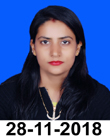 DesignationAssistant Professor Assistant Professor Assistant Professor Assistant Professor Assistant Professor DepartmentCommerceCommerceCommerceCommerceCommerceQualificationM.com  & Net QualifiedM.com  & Net QualifiedM.com  & Net QualifiedM.com  & Net QualifiedM.com  & Net QualifiedResearch Experience (in years)Total2yearsTotal2yearsTotal2yearsTeaching2 yearsTeaching2 yearsResearchResearchContact Details:E-mailkykalpanayadav90@gmail.comE-mailkykalpanayadav90@gmail.comE-mailkykalpanayadav90@gmail.comE-mailkykalpanayadav90@gmail.comMobile/Phone9467666214Mobile/Phone9467666214Mobile/Phone9467666214Books/Chapters PublishedResearch PublicationsInternational JournalsInternational JournalsNational JournalsNational JournalsInternational ConferencesInternational ConferencesNational ConferencesResearch PublicationsResearch Guidance Research Guidance Ph.D.Ph.D.MastersMastersNILResearch ProjectsResearch ProjectsCompletedCompletedInprogressInprogressNILConsultancy ProjectsConsultancy ProjectsCompletedCompletedInprogressInprogressNILSeminar/Conference/STTPsSeminar/Conference/STTPsAttendedAttendedOrganized Organized Professional AffiliationsProfessional AffiliationsAwards/ Fellowships etc.Awards/ Fellowships etc.